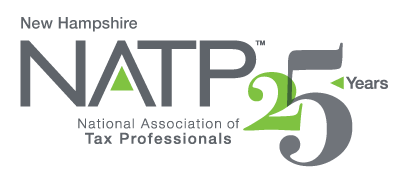 NH NATP FALL SEMINAR AND ANNUAL MEETINGWHEN:		October 8, 2020		8:20 AM to 4:20 PM		 	October 9, 2020		8:30 Am to 12:20 PMWHERE:		Holiday Inn, 172 No. Main St., Concord, NH    SAFE, SOCIAL-DISTANCINGHOW:	Education Packets will be delivered electronically to all attendees registered by October 6, 2020COST:		Before September 9, 2020:	Members $200	Non-Members $220			After September 8, 2020:		Members $230	Non-Members $250			Paper Materials			$25 (request when registering online)11 CPE hours 		 Register online at https://natptax.com/Chapters/Pages/NewHampshireChapterEducation.aspx	By Mail:  NATP, PO BOX 8002, Appleton, WI  54912Once again, favorites, David and Mary Mellem of Ashwaubenon Tax Professionals of Green Bay, WI will be the instructors.TOPICS:	DEBT CANCELLATION – examination of Forms 1099-C and 1099-A	LAWSUITS - Taxable Income?  Deductible Legal Expenses?	OPENING A BUSINESS – Is it a Hobby? Business Structure?  Recordkeeping?	CLOSING A BUSINESS – Inform who?  When? Tax Consequences?	INHERITED PROPERTY – Basis of inherited assets? Special rules?	FEDERAL TAX UPDATE – New Legislation.  Case law developments.  Revenue rulings.	BANKRUPTCY – Laws and taxes. Discharges.  Short years.  Carryovers.	ETHICS – Issues of Circular 230.  Recent cases.  REGISTER TODAY!    THIS WILL BE ANOTHER GREAT SEMINAR!